COLONOSCOPIAQUESTIONÁRIO PRÉ-EXAME1) ESTÁ TOMANDO ALGUM REMÉDIO?  QUAL?  ......................................................................................................................................................................................................................................................................................2) MARQUE COM UM  X  AS DOENÇAS QUE TEM OU TEVE.DIABETE (   )             ANEMIA (   )            PRESSÃO ALTA (   )           HEPATITE (   )CONVULSÃO (   )          HIV + (   )          PROBLEMAS RENAIS (   )           ASMA  (   )TUBERCULOSE (   )        USA MARCAPASSO (   )            VÁLVULA CARDÍACA (   )OUTRAS: .......................................................................................................................3) É ALÉRGICO(A) A ALGUM MEDICAMENTO OU A OVO? QUAL?........................................................................................................................................4) JÁ FEZ ALGUMA CIRURGIA? QUAL?................................................................................................................................................................................................................................................................................5) FUMA? NÃO (   )      SIM (   ) QUANTOS CIGARROS POR DIA?..............................INGERE BEBIDA ALCOÓLICA? NÃO (   )           SIM (   ) QUANTAS VEZES POR                                                                                            SEMANA?...........................6) SE MULHER, ESTÁ GRÁVIDA? NÃO (   ) SIM (   ) DE QUANTOS MESES?...........7) COMENTÁRIOS / SUGESTÕES / RECLAMAÇÕES...............................................................................................................................................................................................................................................................................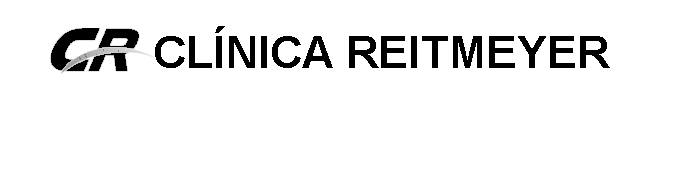 